Q 90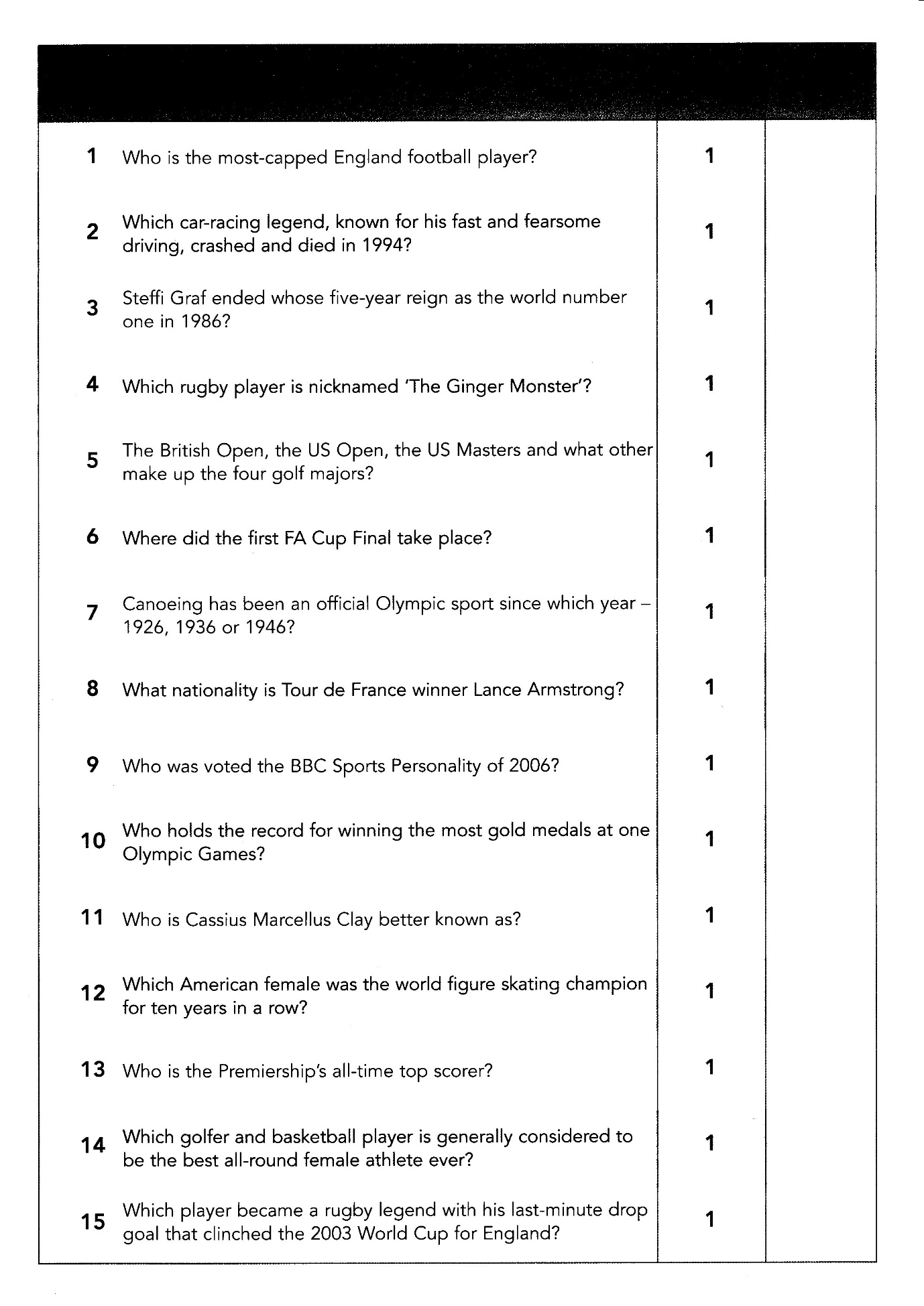 Q94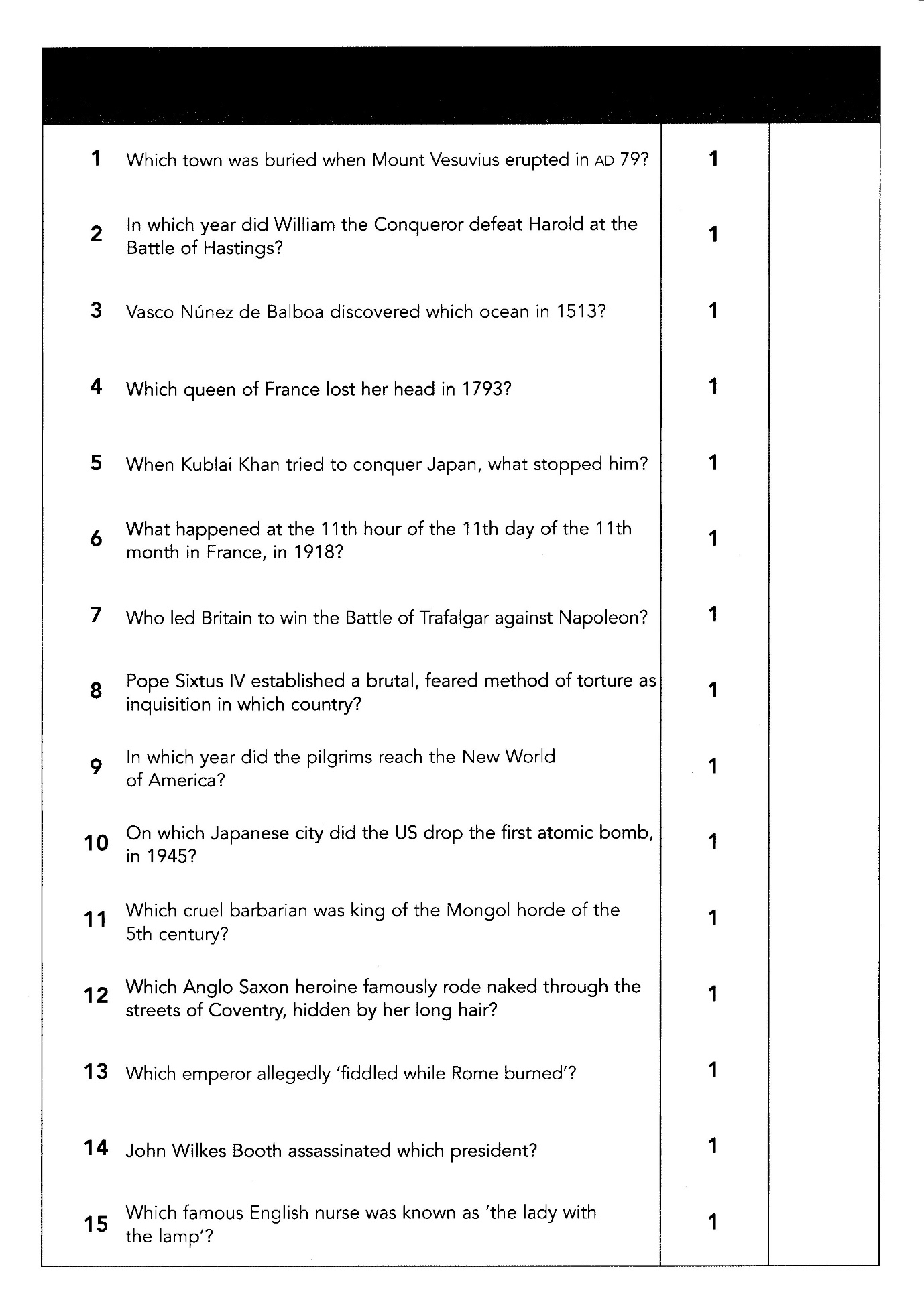 Q12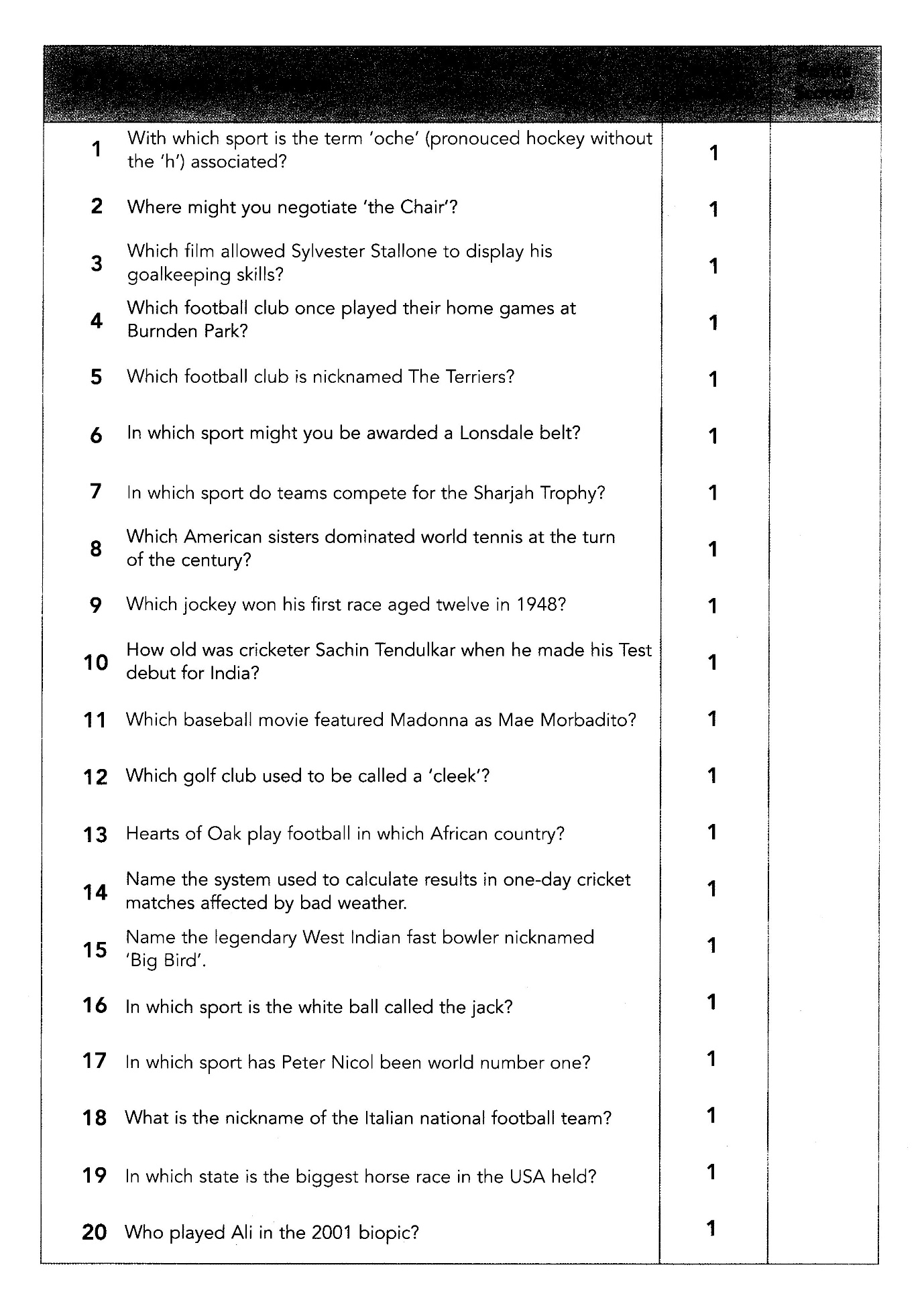 